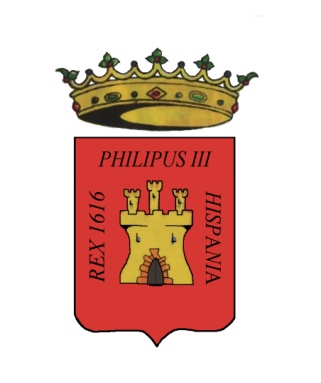 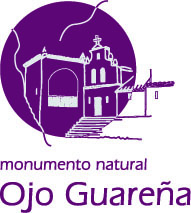 AUTORIZACIÓN PATERNA CUEVA PALOMERA(A CUMPLIMENTAR POR EL PADRE, LA MADRE O EL TUTOR/A DE LOSMENORES DE 18 AÑOS)D./Dª _______________________________ , con DNI/pasaporte en vigor número_________________ y numero de teléfono__________________ en mi condiciónde padre/madre/tutor/tutora de D./Dª_________________________________ ,con DNI/pasaporte en vigor número ___________________, CERTIFICO que esmayor de 12 años y por la presente AUTORIZO a mi hijo/hija/pupilo/pupila ainscribirse y participar en las condiciones establecidas en la visita de CuevaPalomera que se celebra el dia __ /__ /_____ en la población de Merindad deSotoscueva provincia de Burgos, así como hago extensiva esta autorización, encaso de máxima urgencia, a los responsables de la actividad, con conocimiento yprevia prescripción facultativa, a tomar las decisiones medico-quirúrgicasoportunas en el caso de que no sea posible mi localización en este tiempo dedecisión, asimismo autorizo a que aparezca su imagen en material gráfico o en laweb de la Entidad.En ________________________, a __ de ____________ de _____.Fdo: _________________________.